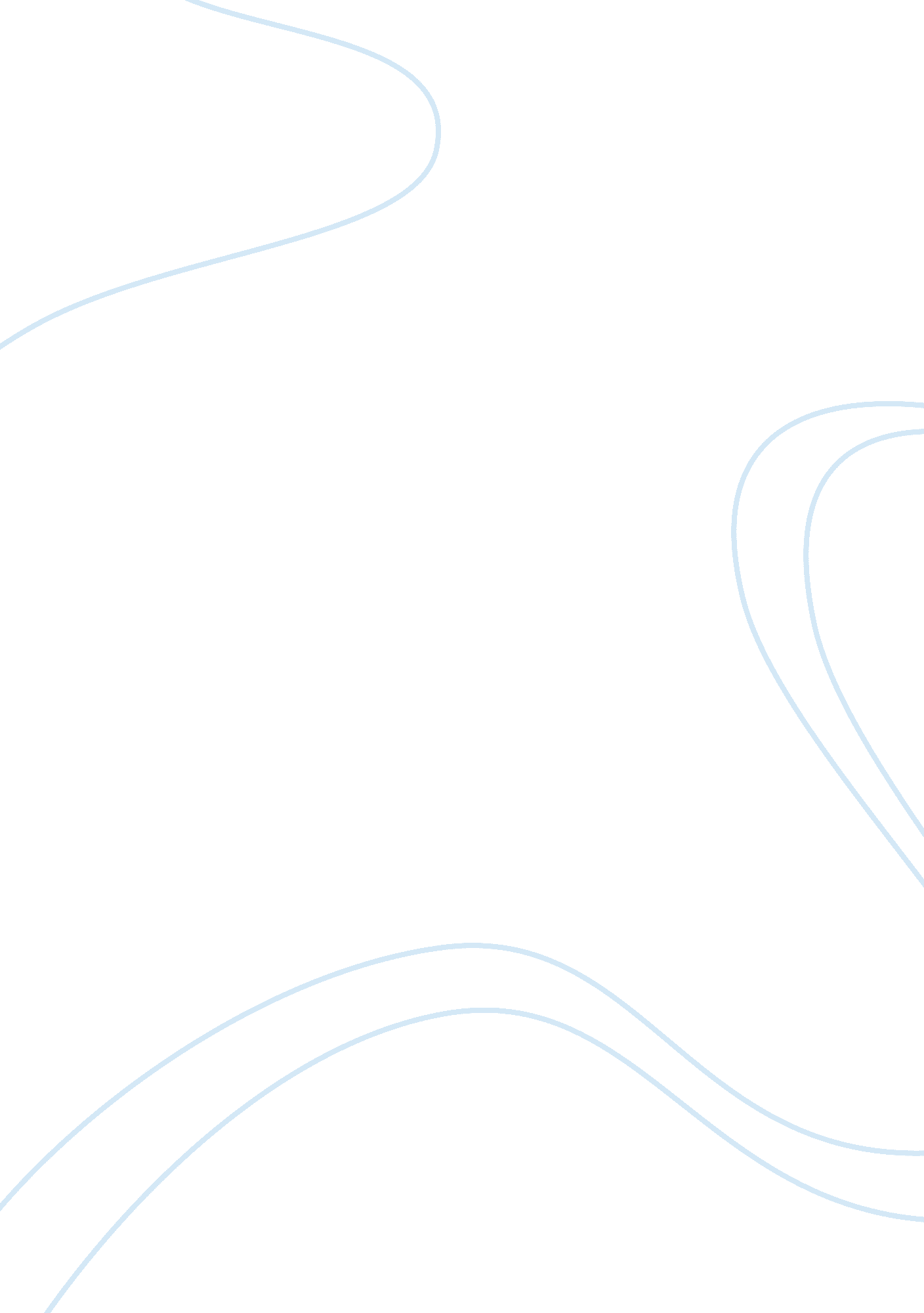 Diagnostic tools for the detection of dmd biology essayBusiness, Management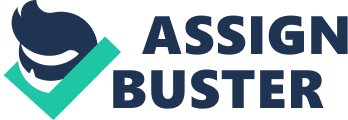 Locomotion, the cardinal feature of mammals, is due to the presence of skeletal musculus tissues that convert Adenosine Tri-Phosphate into mechanical energy. Degeneration of these musculuss would ensue in impaired motive power and motion. The familial upsets that result in progressive musculus failing, devolution and cachexia are referred to as muscular dystrophies ( MD ) . MDs are a single-gene, familial upsets that are transmitted harmonizing to the Mendelian Inheritance forms. Duchenne Muscular Dystrophy ( DMD ) , X-linked, is the most terrible type of muscular dystrophy and affects ~1 in 3500 unrecorded born males. ( Scott et al. , 1998 ) Males are more prone to this disease because it is caused by the mutant in the dystrophin cistron located at Xp21 transmitted from female parent to boy. It has been found that 30 % of persons with DMD have female parents who are non bearers of the faulty cistron. In these cases, a self-generated familial mutant and non familial heritage consequences in muscular dystrophy ( Bullock, 1992 ) . The mutants cause an absence of active dystrophin taking to reduced degrees of the Dystrophin associated proteins. This disrupts the localisation of dystrophin and its associated proteins doing the sarcolemma more susceptible to contraction mediated ruptures and devolution. Symptom: DMD associated progressive musculus wastage consequences in gradual loss of motor map. Trouble in walking is seen in the initial phases and includes abnormalcies in stepping pace. The patient will finally necessitate crutches and finally be confined to a wheelchair. The expansion of calf musculuss ( pseudo-hypertrophy ) consequences from macrophage infiltration. Deformities of the skeletal construction include scoliosis, osteoporosis and lumbar hollow-back ( inward curvature of the spinal column ) . There are besides malformations of the musculus where the map of the Achilless sinew and hamstrings are impaired due to shortening of the musculus fibres and fibrosis occuring in connective tissue. Persons have an increased likeliness of enduring from behavioral and learning disablements, and suffer noteworthy weariness. Diagnostic trials There are several diagnostic tools for the sensing of DMD. However, the carbon monoxide Blood trials The degrees of serum creatine kinase are an of import marker in the finding and sensing of MDs. This trial is used to measure neuromuscular diseases in three basic ways: To find whether symptoms of musculus failing is caused by a nervus or musculus jobTo distinguish between types of upsets i. e. Dystophies vs inborn myopathiesTo observe bearers of neuromuscular upsets peculiarly in DMD. Venous blood samples should be taken from persons before and after the completion of exercising. The serum creatine kinase degrees will be significantly greater in DMD bearers before and after exercising than in normal persons. Creatine kinase is an enzyme necessary in the transition of ADP to ATP. Larger than normal measures within in the blood stream indicates a large-scale devastation of musculus cells. DMD causes musculus cell membranes to interrupt down, leting creatine kinase to slop out into the blood stream ensuing in these characteristic high degrees. Electrocardiogram In sick persons of DMD, cardiomyocytes and the Purkinje system are increasingly replaced by connective tissue or fat taking to cardiac abnormalcies ( Finsterer and Stollberger, 2003 ) . Absence of dystrophin in Purkinje fibres alters conductivity taking to auriculoventricular obstruction. In DMD patients, cardiac autonomic nervous system perturbations are present particularly decreased pneumogastric activity and enhanced tone. ( Vita et al. , 2001 ) Other abnormalcies include tachycardia. Normally, the ECG readings reveal tall R moving ridges in the right precordial leads. An addition in the R/S ratio and W moving ridges are shown in lead augmented vector left ( aVL ) , V5 and V6 ( precordial leads ) due to posterior wall engagement. The posterobasal and the inferior wall of the left ventricle show abnormalcies due to which the QRS moving ridge is shifted to the right doing an addition of R/S ratio in ECG readings. ( Sanyal et al. , 1978 ) Muscle biopsy Immunohistochemistry methods are used to analyze musculus biopsies for the presence of dystrophin. This involves utilizing antibodies against the N-terminal, C- terminus and – rod-like sphere of the protein. No dystrophin is shown in the biopsies of DMD patients except that which is confined to a little proportion of the musculus fiber. The samples are farther analysed by Western blotting. Musculoskeletal scrutiny This diagnostic trial is one of the most complex characteristics of the physical scrutiny. This scrutiny focuses on observation of the maps of the musculoskeletal system. An review of the patient ‘ s active scope of gesture is assessed at the joint junctions. Palpations are undertaken to look into for swelling, tenderness and bony expansion on the articulations. ( Bushby et al. , 2009 ) Molecular familial analysis This trial involves DNA extraction from the patient and proving it for the cistron mutants characteristic of DMD. In most instances, manifold PCR combined with southern blotting proves to be helpful in observing DMD. This is because about 66 % of the DMD patients show big omissions or elaborations in parts of the dystrophin cistron ( Prior and Bridgeman, 2005 ) . For the staying 33 % , the diagnosing by this method faces challenges due to indicate mutants. However, this technique proves to be an of import tool in pre-natal showing at that place by enabling early direction. Pathophysiology of DMD The dystrophin-glycoprotein composite ( DGC ) encompasses several proteins like dystrophin, dystroglycans ( I± and I? ) , sarcoglycans ( I± , I? , I? and I? ) , sarcospan, syntrophins ( I±1, I? 1 and I? 2 ) and dytstrobrevin. This full composite of membrane-associated proteins maps to link the F-actin in the sub-sarcoplasm and the DGC in the extracellular matrix in the skeletal and cardiac musculuss of the human organic structure ( Bunnell et al, 2008 ; Petrof et Al, 1993 ) . Hence, it provides protection against emphasis which is often imposed during the class of musculus contractions along with ordinance of the cell-signalling Cascadess ( Bunnell et al, 2008 ; Evans et Al, 2009 ) . Several changes like mutants in any constituent of the DGC are held responsible for a assortment of pathological conditions in worlds such as myocardiopathy, vasospasm and muscular dystrophy demonstrated in both carnal theoretical accounts and worlds ( Kim et al, 2009 ) . Of all the proteins that are involved in the formation of the DGC, the dystrophin protein is one of the best characterised DGC proteins. Despite the broad spectrum of Pathophysiology of DMD, the primary defect identified is the absence of dystrophin in worlds and several carnal theoretical accounts like the mdx mouse. Normally out-of-frame mutants in the dystrophin cistron lead to cut down dystrophin protein look in the myofibers ( Kimura et al, 2008 ) . These mutants consequences in destabilization of the protein composite, myofiber devolution, breakability of the sarcoplasm and terrible muscular failing ( Tidball et al, 2007 ; Blake et Al, 2002 ) . Dystrophin protein: The bacillar, membrane-associated dystrophin protein is a 470 kDa merchandise of the dystrophin cistron, whose defect is characteristic of one the types of progressive muscular dystrophy, DMD. The dystrophin cistron has been mapped to the short ( p ) arm of the X chromosome at place 21. 2 ( hypertext transfer protocol: //ghr. nlm. nih. gov/gene= dmd ) . It spans a part & gt ; 2, 200 kilobit, which approximately means about 0. 1 % of the full genome ( Hegde et al, 2008 ) . The protein is chiefly found in the skeletal musculus, nevertheless even there it is found at really low concentrations ( Tidball et al, 2007 ) . Structurally it is composed of four indispensable spheres, which include the actin-binding spheres, cysteine-rich spheres and a carboxyl terminus sphere ( Ervasti et al, 2007 ) ( Fig 1 ) . Fig 1: Dystrophin protein and its interaction with the other proteins of the dystrophin-glycoprotein composite. ( Davies et al, 2006 )The absence of the full dystrophin protein or decrease of the protein degrees below that of the threshold degree, consequences in increased myofiber sensitiveness to injury caused by musculus contraction ( Li et al, 2008 ) . These contraction-induced hurts lead to a ripped sarcoplasm, therefore triping a series of pathological conditions get downing from muscular devolution, redness and subsequent cell decease ( Li et al, 2008 ) . Muscles examined from specimens of mdx mice indicate that these dystrophin-absent fibers are susceptible to rupture of the sarcolemma during contraction. Upon contraction, ( chiefly bizarre contractions ) the compaction of the myofilaments transmits a force to the sarcolemma therefore seting a heavy sum of force per unit area upon this membrane. Contraction hence can tear membranes, damaging the fibers, and restricting or suppressing their use. The fibers nevertheless are non more susceptible to tear by measure of contractions, but instead by the emphasis exerted upon the fiber i. e. the per centum the musculus is contracted ( Petrof et al, 1993 ) . Hence, attendant devolution of the musculus cells through this contraction-induced procedure, accompanied by gradual accretion of adipose and hempen tissues consequences in decreased functional musculus mass and loss in contractility ( Gregorevic, 2008 ) . Several surveies have besides indicated that absence of the dystrophin protein consequences in an elevated intracellular Ca degree, in add-on to an altered calcium-mediated musculus contractility. Numerous surveies propose abnormalcy in the regulative mechanism of Ca ions in the organic structure is linked to necrotic cell decease and excitotoxic hurt ( Kim et al, 2009 )Prior to the designation of the deficient dystrophin protein as a causative factor in DMD, oxidative emphasis was proposed as the head cause of the disease status. However, current research supports the impression that interactions happening between the primary familial defect and disturbed free extremist production in the organic structure take part in the pathophysiology of DMD. Currently, three wide paths are known through which the disrupted free extremist production can lend to the developing pathology. First, important fluctuations in the production of free groups disrupt the default signalling procedures, therefore worsening the disease pathology. Second, tissue-specific responses to the presence of pathology lead to a important break in free extremist production. Last, certain behavioral alterations in an affected single consequence in extra changes in the production and stoichiometry of free groups, therefore lending to the disease pathology ( Tidball et al, 2007 ) . Besides, an immunological response to a dystrophin-deficient musculus, demonstrated on the mdx mouse theoretical account, has been found responsible for the publicity of DMD. The release of major basic protein ( MBP ) by the eosinophils consequences in the lysis of musculus cells in vitro, bespeaking it ‘ s prominence in DMD ( Wehling-Henricks et Al, 2008 ) . Complications and Prognosis No drug therapies or occupational therapeutics can non forestall the gradual and progressive debasement of musculus. Decreased mobility and gradual inability to care for oneself is the consequence. Weight loss will happen due to this wastage, though most frequently in the ulterior phases. However, gesture tactics, inactive and active, every bit good as a walking government can detain the velocity of impairment, though non forestall it. Of those who become wheelchair edge, 90 % develop scoliosis which will decline over clip ( Galasko, 1995 ) . Osteoporosis, seen in 20 % of sick persons, can ensue from glucocorticoid therapy ( Bachrach, 2005 ) . Grip strength will besides worsen. Joint contractures ; a stiffening of articulations forestalling contraction to the full extent are frequently seen. Respiratory musculus strength will worsen over clip, ensuing in progressive respiratory failure. Early, non specific respiratory symptoms will be witnessed finally taking to hypoventilation and an inability to cough. Additionally, respiratory piece of land infections such as pneumonia are likely. This is likely to be the cause of decease ( McConnell, 2005 ) . In some cases, smooth musculus can be affected ; GI symptoms such as irregularity, stomachic dilation and pseudo-obstruction can happen. All voluntary musculuss are affected in the ulterior phases. Towards the terminal of life, the cardiac and respiratory musculuss will be affected. As a consequence, cardiac arrhythmias, dilated cardiomyopahty and congestive bosom failure can be seen. Life anticipation ranges from late teens to mid mid-thirtiess and is normally the consequence of lung disorders/infection, bosom failure, or airway obstructor. Treatment Disease direction Although the exact mechanism of DMD lack is known, the conclusive intervention for the same remains elusive. Hence, the most preferable scheme towards DMD is direction of the disease symptoms. The current scenario can be categorised in several attention direction countries including: Pharmacotherapy- Glucocorticoid corticoids are presently the most effectual medicine that successfully reduces the worsening of the musculus strength and its map in DMD ( Bushby et al, 2009 ) . Consequently, this reduces the hazard of unstabilised pneumonic map while cardiac damage shows a gradual betterment. Prednisone and Deflazacort remain the most normally used glucocorticoid corticoids available for DMD direction. ( Bushby et al, 2009 ) Additionally, several addendums like coenzyme Q10 and anti-oxidants are endorsed for the direction of DMD ( Bushby et al, 2009 ) . Physiotherapy- Categorized as rehabilitation medical specialty, physical therapy promotes frequent walking and prevents joint malformations ( Manzur et al, 2008 ) . Exercises like swimming are extremely recommended ( Kinali et al, 2008 ) . Management of cardiac and respiratory impairments- Surveies by Dubec at Al, show that perindopril medicine in the initial phases of the disease leads to a decrease in the oncoming and patterned advance of left ventricular disfunction ( Kinali et al, 2007 ) . The nascent phases of DMD are frequently characterised by reduced respiratory modesty and sleep hypoventilation. These symptoms are best managed by domiciliary non-invasive airing ( NIV ) ( Manzur et al, 2008 ) . As discussed earlier, DMD is a fatal muscular dystrophy with no effectual therapy against it. But now there is a hope for the intervention of this deathly familial upset and it is thought that it will be curable in one decennary or so. There are legion fresh attacks for the intervention of DMD that have entered or are ready to come in the clinical tests. The three basic schemes that can be adopted include: cell therapy, cistron therapy and drug therapy. Owing to the fact that the karyon of musculus fibres can non split, any cell or cistron replacing therapy should reconstruct the proper cistron look and thereby reconstructing the proper map. Correspondingly, the drug therapy attacks try to interfere with the complex biochemical mechanism of fiber devolution. The above attacks are discussed, in some inside informations, with their current position as a tool for the intervention. Gene Therapy: The cistron therapy involves either replacing the faulty cistron with functionally active cistron or mending the faulty cistron. Repairing the dystrophin cistron appears to be more promising because the viral vectors are non capable of incorporating the life-size complementary DNA of dystrophin ( 14 kilobit ) . Exon skipping, one of the attack to mend the endogenous cistron, involves epigenetic rectification of the cistron by extinguishing the mutant incorporating coding DNAs. This skipping allows the Restoration of the reading frame at that place by bring forthing a functionally active dystrophin though it is internally deleted. These specific mutated coding DNAs can be targeted by little atomic ribonucleoproteins ( snRNP ) expressed by adeno-associated vectors or by antisense oligonucleotides ( AONs ) . Both the methods involve aiming exonic sequence ( that defines an coding DNA ) , acceptor splicing site or donor splicing site. These sites are indispensable for proper pre-mRNA splice of specific coding DNAs and upon adhering to these sites, the specific exon gets spliced out along with its flanking noncoding DNAs therefore reconstructing the reading frame. The UK MDEX Consortium started a clinical test, in coaction with AVI BioPharma, of intramuscular injection of morpholino AONs aiming exon 51 in DMD patients. Mutant in the dystrophin that consequence in the premature interlingual rendition expiration, typically known as nonsensical mutant, occurs in about 15 % of the DMD patients. PTC Therapeutics discovered a new bio-available drug called PTC124 ( or Ataluren ) that makes ribosome less sensitive to halt codons at that place by disregarding the non-sense mutant. By making this, Ataluren promotes the interlingual rendition machinery to go on the interlingual rendition till the terminal at that place by bring forthing a functional dystrophin. PTC Therapeutics, Inc. and Genzyme Corporation declared the introductory consequences of the clinical test stage 2b of Ataluren on 3rd March, 2010 bespeaking good tolerability of the drug. The drug will now be investigated farther for it efficaciousness, and on satisfactory consequences, the drug will be commercialised, foremost in USA and Canada, and so in remainder of the universe.( hypertext transfer protocol: //ptct. client. shareholder. com/releasedetail. cfm? ReleaseID= 448803 )Cell Therapy: The cell therapy scheme dates back to 1989 when Partridge, T. A. et Al. showed that dystrophin-expressing myofibers can be generated by transfering myoblasts into the dystrophic musculuss. Based on this experiment, several clinical tests were initiated in early 1990s bespeaking hapless efficaciousness. The chief grounds behind this were the immune response to donor myoblasts and non-efficient bringing. Several grownup root cells including Bone marrow-derived root cells and Mesoangioblasts are now farther investigated for the optimization of the therapy. Drug Therapy: There are several drugs that can turn out to be assuring in the intervention of DMD and are therefore under clinical probes. There are several tracts in which these drugs can step in and handle the disease. Some of the major drugs under clinical tests are discussed below. SMT C1100: It is now a good known fact that Utrophin ( similar to dystrophin ) upregulation by a certain extent can reconstruct the normal map and forestall the farther development of muscular dystrophy. Based on this, Summit plc. analyzed the utrophin booster and after a high-throughput showing, SMT C110 ( besides known as BMN-195 ) was selected as it is capable of upregulating the utrophin. SMT C110 is now under stage I clinical test by BioMarin Pharmaceuticals Inc. and the consequences are expected in the 3rd one-fourth of 2010. HCT 1026: HCT 1026 is an NO-releasing, non-steroidal anti-inflammatory drug derived from Ansaid. After the unwritten disposal, the drug helped in cut downing the redness and forestalling musculus harm at that place by decelerating down the disease patterned advance. Furthermore, HCT 1026 has been shown to complement the efficaciousness of arterially delivered donor root cells by cut downing the immune response against them. Histone deacetylase inhibitors: Histone acetylation/deacetylation rhythms play an of import function in the ordinance of cistron look. By suppressing histone deacetylases, the regeneration-activated cistrons ( for e. g. follistatin cistron ) can be upregulated thereby advancing musculus regeneration and development. Trichostatin A or MS27 are illustrations of category I deacetylases that are presently under probe. Professionals and Cons: Though all the above discussed curative schemes display possible, they have their ain advantages and disadvantages. The cell and cistron therapies are able to handle the disease wholly, but at the same clip they are limited by their handiness and cost. On the other manus, drug therapies carry a disadvantage of their side effects. The schemes applied with an purpose to mend the endogenous cistron, is limited merely to certain sum of patients because there are several different mutants in dystrophin cistron doing DMD. The other major hinderance lies in the bringing of the curative agent, particularly the systemic bringing. Once these restrictions are overcome, may be by combinative therapies, the intervention of DMD would be much easier and may be treatableBachrach, L. K. ( 2005 ) Taking stairss towards cut downing osteoporosis in Duchenne muscular dystrophy Neuromuscular Disorders: 15 ( 1 ) 86-87. Bullock, B. , Rosendahl, P. ( 1992 ) Pathophysiology: Adaptations and changes in map. J. B. Lippincott company: Pennsylvania. Eagle, M. , Baudouin, S. , Chandler, C. ( 2002 ) Survival in Duchenne muscular dystrophy: betterments in life anticipation since 1967 and the impact of place Nocturnal airing. Neuromuscular Disorders: 12 ( 10 ) , 926-929. Galasko C. A S. A B. , A Williamson J. A B. , Delaney, C. M. ( 1995 ) Lung map in Duchenne muscular dystrophy. European Spine Journal: 4 ( 5 ) . McConnell, T. ( 2007 ) The nature of disease: Pathology for the wellness Professions. Lippincott Williams & A ; Wilkins: USA. Scott, M. , Sylvester, J. et Al. ( 1988 ) Duchenne muscular dystrophy cistron look in normal and morbid human musculus. Science: 239, 1418-1420. Finsterer J. And Stollberger C. , ( 2003 ) , The bosom in human dystrophinopathies, Cardiology ; 99: 1-19Vita G. , Di Leo R. , De Gregorio C. , Papalia A. , Rodolico C. , Coglitore S. And Messina C. , ( 2001 ) , Cardiovascular autoniomic control in Becker muscular dystrophy, J. Neurol. Sci. ; 186: 45-9Hunter S. ( 1980 ) , The bosom in muscular dystrophy, British Medical Bulletin ; 36 ( 2 ) : 133-134Sanyal S. K. , Johnson W. W. , Thapar M. K. and Pitner S. E. , 1978, An ultrastructural footing for electrocardio-graphic changes associated with Duchenne ‘ s progressive muscular dystrophy, Circulation ; 57: 1122-1129Roberts R. G. , Gardner R. J. and Bobrow M. , 1994, Searching for the 1 in 2, 400, 000: a reappraisal of dystrophin cistron point mutants, Hum Mutat ; 4: 1-11Prior T. W. , Bartolo C. , Pearl D. K. Oaoo A. C. , Snyder P. J. , Sedra M. S. , Burghes A. H. and Mendell J. R. , 1995, Spectrum of little mutants in the dystophin coding part, Am J Hum Genet ; 57: 22-3Bushby K. , Finkel R. , Birnkrant D. J. , Case L. E. , Clemens P. R. , Cripe L. , Kaul A. , Kinnett K. , McDonald C. , Pandya S. , Poysky J. , Shapiro F. , Tomezsko J. and Constantin C. , 2009, Diagnosis and direction of Duchenne muscular dystrophy, portion 1: diagnosing, and pharmacological and psychosocial direction, Lancet Neurol ; 4422 ( 09 ) : 1-17Nigro G. , Politano L. , Nigro V. , Petretta V. R. and Comi L. I. , 1994, Mutatation of dystrophin cistron and myocardiopathy, Neuromuscul Disor ; 4: 371-379hypertext transfer protocol: //neuromuscular. wustl. edu/pathol/dmdpath. htmPrior, T. W. and Bridgeman, S. J. ( 2005 ) Experience and Strategy for the Molecular Testing of Duchenne Muscular Dystrophy. Journal of Molecular Nosologies: 7 ( 3 ) . 